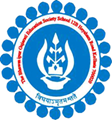 THE BGES SCHOOL (ICSE)12B, HEYSHAM ROADKOLKATA- 700020LIST OF STUDENTS AND BOOKS OVERDUE FOR RETURN BEING CHARGED LATE FEES AS ON MONDAY 21st  Nov’ 2016.LIBRARIANNikhil Nandy21/11/2016 ISSUE DATERETURN DATEBOOK NAMEREGN NO.STUDENT’S NAMECLASS21-0705-08AAKASH KE TARI DHARTI KE PHOOL1946VIDHI SHAHVII19-0904-10PERSEUS DESTINY'S CALL2897YASH RAMANIIV20-0905-10THE ADVENTURE OF THE CHRISTMAS PUDDING2870GURBUTTA SINGH BHATTIVIII21-0906-10CINDERELLA UNCLE MOON'S FAIRY TALES2332UPASNA PRASADIII21-0906-10ALADDIN AND THE MAGIC LAMP2341DISHA CHAKRABARTYIII28-0912-11ICSE EXAMINATION SOLVED PAPERS-20161723SOURAV MEHTAX